Unofficial Results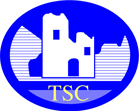 KJL Round 3 - Saturday 18 November 2017 The Glass Mill Leisure Centre (Lewisham)Event #NameSwimmers NameTimePosition1Girls 13/U 100m IMCharlotte Dawson1.22.1232Boys 13/U 100m IMOllie Isaacs1.09.1313Girls 11/U 50m breastSarah Pascoe51.1354Boys 11/U 50m breastJack Sharpe50.1255Girls 12/U 100m flyErin Nisbet1.12.9516Boys 12/U 100m flyJoshua Prendergast1.29.6447Girls 10/U 50m backBethany Holland43.2538Boys 10/U 50m backCharlie Brice42.2839Girls 13/U 100m breastCleo Vanderlunh-McKeown1.30.40410Boys 13/U 100m breastToby Henbest1.26.73211Girls 12/U 100m backCaitlin Ebbage1.07.16112Boys 12/U 100m backOscar Thatcher1.30.46313Girls 11/U 50m freePhoebe Kirkby35.94414Boys 11/U 50m freeCharlie Brice37.01515Girls 10/U 50m flyBethany Holland43.57316Boys 10/U 50m flyRuben Antelo-CowleyDQ (start)-17Girls 13/U 100m freeCharlotte Dench1.18.73418Boys 13/U 100m freeThomas Collier1.19.67419Gilrs 12/U 4x50m Med RelCaitlin 	(31.73)Holly		(41.95)Erin		(34.02)Maddy	(32.42)2.20.12120Boys 12/U 4x50m Med RelCharlie B	(43.75)Harry		(43.19)Oscar		(39.57)Ruben		(35.65)2.43.16321Girls 11/U 4x50m Med RelBethany	(45.10)Sarah 		(52.38)Ashleigh	(46.26)Phoebe	(36.66)3.10.40322Boys 11/U 4x50m Med RelJoshua	(37.13)Jack 		(48.76)Ruben		(41.10)Charlie B	(35.57)2.45.56?23Girls 9/10 4x25m FS RelSarah		(19.50)Emily D	(21.64)Emily G	(19.14)Gracie		(18.03)1.18.64424Boys 9/10 4x25m FS RelCharlie B	(17.75)Cannor	(21.05)Harri		(17.31)Ruben		(17.29)1.13.40325Girls 13/U 4x50m FS RelMaddy	(32.01)Cleo		(33.47)Charlotte Dench (36.77)Charlotte Dawson (33.46)2.15.71326Boys 13/U 4x50m FS RelayOllie		(28.13)Dan		(28.62)Thomas	(34.23)Toby		(31.50)2.02.48127Girls 11/U 50m backSarah Pascoe47.28428Boys 11/U 50m backJoshua Prendergast37.92129Girls 10/U 50m freeGrace MacAuley35.58230Boys 10/U 50m freeRuben Antelo-Cowley 35.01231Girls 12/U 100m breastHolly Geake1.32.92332Boys 12/U 100m breastHarry Bevan1.37.77333Girls 13/U 100m flyErin Nisbet1.15.58234Boys 13/U 100m flyOllie or Dan1.12.98135Girls 10/U 50m breastEmily Geake52.18336Boys 10/U 50m breastHarris Isaacs54.61437Girls 11/U 50m flyAshleigh Cox46.02538Boys 11/U 50m flyRuben Antelo-Cowley40.39239Girls 12/U 100m freeMaddy Holland 1.10.41240Boys 12/U 100m freeOscar Thatcher1.18.17441Girls 13/U 100m backCaitlin Ebbage1.07.81142Boys 13/U 100m backDan or Ollie1.10.40143Girls 10/U 4x25m Med RelEmily DenchEmily GeakeBethany
Gracie1.28.50344Boys 10/U 4x25m Med RelCharlie B	(21.24)Harri		(27.53)Ruben		(17.22)Connor	(21.78)1.27.93445Girls 12/U 4x50m FS RelErin		(31.53)Maddy	(33.27)Holly		(33.30)Caitlin		(28.96)2.07.06146Boys 12/U 4x50m FS RelJoshua	(32.70)Harry 		(42.35)Charlie B	(38.85)Oscar		(36.80)2.30.70447Girls 11/U 4x50m FS RelPhoebe	(37.20)Emily D	(45.89)Ashleigh	(42.81)Gracie		(37.32)2.43.22548Boys 11/U 4x50m FS RelJoshua	(33.43)Jack		(40.59)Charlie B	(38.80)Ruben		(34.41)2.27.13149Girls 13/U 4x50m Med RelCaitlin		(32.37)Cleo		(42.05)Charlotte Dawson (38.86)Charlotte Dench (36.69)2.30.07350Boys 13/U 4x50m Med RelDan		(32.23)Toby		(38.62)Ollie		(32.36)Thomas	(34.17)2.17.38151Mixed Squadron 8x25m FSGracie/RubenPhoebe/JoshuaErin/OscarCharlotte Dawson/Ollie2.05.502